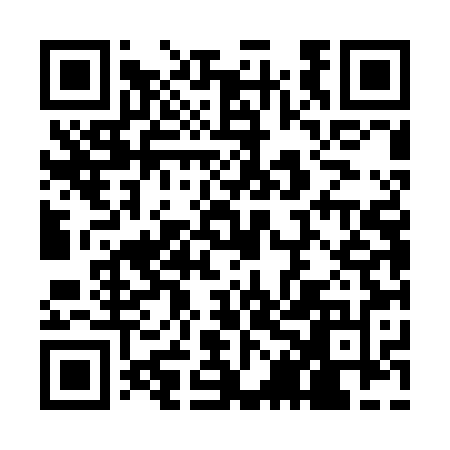 Ramadan times for Dadu, PakistanMon 11 Mar 2024 - Wed 10 Apr 2024High Latitude Method: Angle Based RulePrayer Calculation Method: University of Islamic SciencesAsar Calculation Method: ShafiPrayer times provided by https://www.salahtimes.comDateDayFajrSuhurSunriseDhuhrAsrIftarMaghribIsha11Mon5:255:256:4312:394:036:366:367:5412Tue5:245:246:4212:394:036:366:367:5513Wed5:235:236:4112:394:036:376:377:5514Thu5:225:226:4012:384:036:376:377:5615Fri5:205:206:3912:384:036:386:387:5616Sat5:195:196:3812:384:046:386:387:5717Sun5:185:186:3612:384:046:396:397:5818Mon5:175:176:3512:374:046:406:407:5819Tue5:165:166:3412:374:046:406:407:5920Wed5:145:146:3312:374:046:416:418:0021Thu5:135:136:3212:364:046:416:418:0022Fri5:125:126:3112:364:046:426:428:0123Sat5:115:116:3012:364:046:426:428:0124Sun5:095:096:2812:354:046:436:438:0225Mon5:085:086:2712:354:046:446:448:0326Tue5:075:076:2612:354:046:446:448:0327Wed5:065:066:2512:354:046:456:458:0428Thu5:045:046:2412:344:046:456:458:0529Fri5:035:036:2312:344:046:466:468:0530Sat5:025:026:2112:344:046:466:468:0631Sun5:015:016:2012:334:046:476:478:071Mon4:594:596:1912:334:046:486:488:072Tue4:584:586:1812:334:046:486:488:083Wed4:574:576:1712:334:046:496:498:094Thu4:564:566:1612:324:046:496:498:095Fri4:544:546:1512:324:046:506:508:106Sat4:534:536:1312:324:046:506:508:117Sun4:524:526:1212:314:046:516:518:128Mon4:504:506:1112:314:046:516:518:129Tue4:494:496:1012:314:036:526:528:1310Wed4:484:486:0912:314:036:536:538:14